MANUAL SNOW REMOVALBackground:In the event there is a snowfall the following procedure will be implemented to insure all accesses to the facility are clear and safe.The cleared accesses will include:Clear side entrance closest to NDSS gym- including stairs and wheel chair access ramps.Clear walkways including wheel chair access ramps.Clear front entrance to the facility including access to Room A.Clear walkways down to the exit doors at the end of the Main Pool- including steps and ramps to the maintenance office.NOTE: All walkways will be treated with Safety-Sol to insure a non-slip surface.NOTE: Only staff who have completed a review of the procedure for snow removal and the additional exam will be cleared for snow removal. A supervisor can provide the review training and exam prior to a staff member taking on this task.Hazards:PPE Required:Pre Set-Up:Notify supervisor that you will be doing snow removal.Put on PPE.Inspect Safety-Sol distributor- check for cleanliness and any defective parts, report problems to a supervisor.Carry shovel, spreader & Safety-Sol to work site.If necessary use cones to mark work area.Procedure:Be extremely cautious throughout this procedure, it is very easy to slip on the snow and ice.  Take small steps and walk slowly.  Always shovel in small scoops  and use your legs not your back when lifting - this will prevent strain.Always use your thigh as leverage for the shovel- rest the shovel handle against your knee and use as a teeter-totter.Do not reach- always move your feet.Shovel into piles within a close distance to you – do not block ramps or exits.When surface is exposed, spread a small amount of salt throughout walking areas.  Post Procedure/Take DownClean off all equipment and return to appropriate storage area.  Close bag of saltInform supervisor of areas which you were able to complete Summary:Wear all PPEMaintain good balance at all timesDo not overdo it – if you feel yourself getting sore or too cold, trade off with someone else.  Department:Public Works Area:All 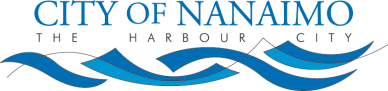 Subject:Manual Snow Removal SWPManual Snow Removal SWPManual Snow Removal SWPExposure to cold temperatures TrafficWorking aloneSlipping on snow/iceMuscle Strain InjuriesWarm clothing & touqueNon-slip footwearGlovesHi-vis vestDate: 2010-Nov-20Revised:Author: Maurya Tatler Approved by: Rick Kroeker